De lessuggesties voor Saved by the bell (lager onderwijs) voldoen aan verschillende eindtermen of onderwijsdoelen. Een aantal eindtermen of onderwijsdoelen zijn gebundeld in deze lijst.De lijst kan ongetwijfeld nog aangevuld worden.
 Moedige meisjes gaan stiekem naar school
Wereldbioscoop. Later word ikTijd voor een beetje dramaLevende dominoKleren maken de m/v/x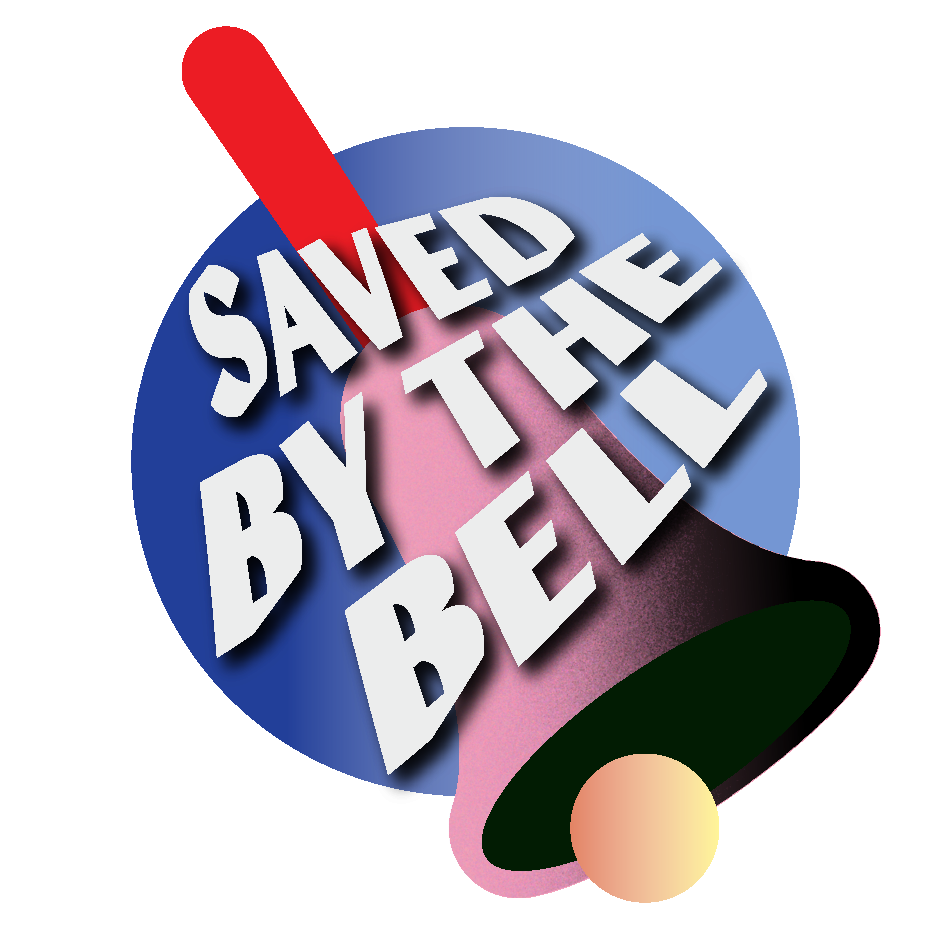 
Eindtermen en leerplandoelen lesmateriaalEindtermenEindtermenMM ET 1.2De leerlingen kunnen beschrijven wat ze voelen en wat ze doen in een concrete situatie en kunnen illustreren dat zowel hun gedrag als hun gevoelens situatiegebonden zijn.MM ET 2.4De leerlingen kunnen illustreren dat welvaart zowel over de verschillende landen in de wereld als in België ongelijk verdeeld is.MM ET 2.13De leerlingen kunnen het belang illustreren van de fundamentele Rechten van de Mens en de Rechten van het Kind. Ze zien daarbij in dat rechten en plichten complementair zijn.MM ET 4.11De leerlingen kunnen aspecten van het dagelijks leven in een land van een ander cultuurgebied vergelijken met het eigen leven.MV ET 3.4De leerlingen kunnen spelvormen in een sociale en maatschappelijke context hanterenMV ET 5.5	De leerlingen kunnen eenvoudige, audiovisuele informatie uit de eigen belevingswereld herkennen, onderzoeken en vergelijken.NE ET 1.7De leerlingen kunnen (verwerkingsniveau = structureren) de informatie op een persoonlijke en overzichtelijke wijze ordenen bij een voor hen bestemde informatieve tv.-uitzending.NE ET 2.7De leerlingen kunnen (verwerkingsniveau = structureren) het gepaste taalregister hanteren als ze: bij een behandeld onderwerp vragen stellen die begrepen en beantwoord kunnen worden door leeftijdgenoten.SV ET 2De leerlingen kunnen in functionele situaties een aantal verbale en niet-verbale gespreksconventies naleven.SV ET 1.2De leerlingen kunnen in omgang met anderen respect en waardering opbrengen.ZILL ZILL SErv4Bewust sociale rollen opnemen die zowel het individueel als het groepsbelang ten goede komen in diverse situaties en contexten• Zich openstellen voor een anderSEiv1	Zich inleven in anderen, andere standpunten en situaties, zonder de eigen identiteit te verliezenIKwn3Ervaren hoe waarden en normen kunnen verschillen naar gelang de context en de levensbeschouwelijke traditieIVds3Bijdragen aan een zinvolle samenleving waar een plaats is voor iedereen en respectvol omgaan met en zorgen voor de kwetsbare anderTOtg4	Mondeling en schriftelijk willen en durven communiceren en het nut daarvan inzienOWru3De aarde waarderen als een plaats om te leven en dit uitdrukken; levenswijzen hier en elders met elkaar vergelijkenOWsa1	Ervaren, onderzoeken, vaststellen en illustreren hoe mensen op verschillende manieren samenleven en groepen vormenMEge3Mediacontent verwerkenGO! GO! Wereldoriëntatie – Mens & maatschappij31378 Gevoelens verwoorden n.a.v. feiten en toestanden in de wereld via het volgen van de actualiteit in de media.1.1.1.2Bereid zijn de eigen gevoelens en verlangens op een persoonlijke manier uit te drukken1.1.1.7Bereid zijn om spontaan te spreken1.1.1.8Bereid zijn de luister- en spreekconventies na te leven1.1.4.3De eigen mening verwoorden in een grote kring en hun standpunt verduidelijken aan de hand van voorbeelden.1.1.3.38Spontaan vertellen over zichzelf en hun leefwereld, hun interesses en intenties, de eigen taal en cultuur, zowel in het hier en nu, als buiten het hier en nu.3.1.2.20Met voorbeelden het belang illustreren van de fundamentele Rechten van de Mens en de Rechten van het Kind.3.1.3.30Gelijkenissen en verschilpunten m.b.t. levenswijze tussen henzelf en mensen uit een andere cultuur verwoorden.3.1.3.31Op een positieve manier omgaan met verschillen in leefgewoontes en cultuur.3.1.3.70Zich inleven in de leefwereld van leeftijdsgenoten in ontwikkelingslanden.3.1.3.78Gevoelens verwoorden n.a.v. feiten en toestanden in de wereld via het volgen van de actualiteit in de media7.2.6Begrijpen van de relatie zender – boodschapper – ontvanger(s) – mediumAandachtig luisteren en/of kijken naar voor hen bestemde boodschappen en de betekenis ervan begrijpen.OVSG OVSG MV-MED-MKL-1.3De kinderen weten dat beelden en/of geluiden iets vertellen.MV-MED-MO-4.2De kinderen kunnen mediaproducten aandachtig bekijken en/of beluisteren.NL-SPR-GESPR-TV-03-03De leerlingen kunnen in discussies met gevarieerde bedoelingen ten overstaan van leeftijdgenoten en bekende volwassenen argumenten en tegenargumenten, standpunten, voorstellen en tegenvoorstellen in de discussie aanwenden.WO-MAA-PJV-16De leerlingen kunnen de inhoud van het Verdrag inzake de Rechten van het Kind begrijpen.EindtermenEindtermenMM ET 1.4De leerlingen kunnen in concrete situaties verschillende manieren van omgaan met elkaar herkennen, erover praten en aangeven dat deze op elkaar inspelenMM ET 2.4De leerlingen kunnen illustreren dat welvaart zowel over de verschillende landen in de wereld als in België ongelijk verdeeld is.MM ET 2.8De leerlingen kunnen illustreren dat verschillende sociale en culturele groepen verschillende waarden en normen bezitten.MM ET 2.13De leerlingen kunnen het belang illustreren van de fundamentele Rechten van de Mens en de Rechten van het Kind. Ze zien daarbij in dat de rechten en plichten complementair zijn.SV ET 1.2De leerlingen kunnen in omgang met anderen respect en waardering opbrengen.                                                                                                                          SV ET 1.6De leerlingen kunnen kritisch zijn en een eigen mening formuleren.ZILL ZILL OWsa8Het belang van de fundamentele rechten van de mens en de rechten van het kind illustreren en daarbij ervaren en inzien dat rechten en plichten complementair zijnOWSa1Ervaren, onderzoeken, vaststellen en illustreren hoe mensen op verschillende manieren samenleven en groepen vormenOWsa5De ongelijke verdeling van welvaart en het onderscheid tussen welvaart  en welzijn  onderzoeken en illustreren en solidariteit waarderenIkid3Zichzelf worden in verbondenheid met anderenGO! GO! 3.1.1. 3In een niet-conflictgeladen situatie, eigen indrukken, gevoelens, verlangens, gedachten en waarderingen spontaan uitdrukken.3.1.1. 13Tonen in hun omgang met anderen respect en waardering. 3.1.2. 19Enkele voorbeelden opsommen van fundamentele mensen- en kinderrechten.3.1.3. 34Illustreren - zonder waardeoordeel - dat verschillende sociale en culturele groepen verschillende waarden en normen bezitten.3.1.3. 70Zich inleven in de leefwereld van leeftijdsgenoten in ontwikkelingslanden.3.1.3. 75Illustreren met voorbeelden dat er in een land, waar ook ter wereld, een grote verscheidenheid is aan leefwijzen naargelang de woonplaats (stad-platteland, klimaatzone), socio-economische situatie (rijk-arm), levensbeschouwing …3.1.3. 78Gevoelens verwoorden n.a.v. feiten en toestanden in de wereld via het volgen van de actualiteit in de media.3.1.3. 80Eigen meningen verwoorden n.a.v. feiten en toestanden in de wereld via het volgen van de actualiteit in de media.OVSG OVSG MV-MED-MKL-1.3De kinderen weten dat beelden en/of geluiden iets vertellen.MV-MED-MO-4.2De kinderen kunnen mediaproducten aandachtig bekijken en/of beluisteren.NL-SPR-GESPR-TV-03-03De leerlingen kunnen in discussies met gevarieerde bedoelingen ten overstaan van leeftijdgenoten en bekende volwassenen argumenten en tegenargumenten, standpunten, voorstellen en tegenvoorstellen in de discussie aanwenden.WO-MAA-PJV-16De leerlingen kunnen de inhoud van het Verdrag inzake de Rechten van het Kind begrijpen.EindtermenEindtermenNE ET 1.7De leerlingen kunnen (verwerkingsniveau = structureren) de informatie op een persoonlijke en overzichtelijke wijze ordenen bij een voor hen bestemde informatieve tv.-uitzending.NE ET 2.5	De leerlingen kunnen (verwerkingsniveau = structureren) het gepaste taalregister hanteren als ze: vragen van de leerkracht in verband met een behandeld onderwerp beantwoorden.SV ET 2De leerlingen kunnen in functionele situaties een aantal verbale en niet-verbale gespreksconventies naleven.SV ET 1.2De leerlingen kunnen in omgang met anderen respect en waardering opbrengen.ZILL ZILL SErv2De verscheidenheid van mensen als een rijkdom ervaren en deze benuttenSEsb3Respectvol en met de gepaste taal communiceren over seksualiteitSEsb4Genderbewust zijn, gendervriendelijk handelen en verschillende relatievormen (h)erkennenIVds3Bijdragen aan een zinvolle samenleving waar een plaats is voor iedereen en respectvol omgaan met en zorgen voor de kwetsbare anderMUva3De technische en expressieve vaardigheden die nodig zijn om zich muzisch uit te drukken in beeld, muziek, dans en drama verfijnenTOtg4Mondeling en schriftelijk willen en durven communiceren en het nut daarvan inzienGO! GO! 3.1.1.28Kritisch zijn en een eigen mening formuleren.1.1.1.6Bereid zijn om in communicatie met anderen respect en waardering op te brengen.1.1.1.8Bereid zijn de luister- en spreekconventies na te leven.1.1.4.7Een eigen mening formuleren en vergelijken met de mening van gesprekpartners.4.1.2.2Beeldelementen gebruiken om de betekenis en/of een gevoel te accentueren.  OVSG OVSG LOD-SOV-01.04	De leerlingen kunnen respect en waardering opbrengen in omgang met anderen.WO-MNS-SC-1.1.4De leerlingen drukken in een niet-conflictgeladen situatie eigen indrukken, gevoelens, verlangens, gedachten en waarderingen spontaan uit.WO-MNS-SV-2.4.2De leerlingen kunnen en durven voor hun eigen meningen en wensen op een begrijpbare en aanvaardbare wijze opkomen.WO-MAA-SEV-10De leerlingen kunnen illustreren dat verschillende vormen van arbeid verschillend toegankelijk zijn voor mannen en vrouwen.NL-SPR-GESPR-DV-02-05De leerlingen kunnen rekening houdend met SPR-GESPR-DV-02-05 en SPR-GESPR-DV-02-06 het gesprek inhoudelijk voorbereiden door voor een gesprek naar aanleiding van een sociaal onderwerp de feiten duidelijk te stellen.EindtermenEindtermenMV ET 3.5De leerlingen kunnen ervaringen, gevoelens, ideeën, fantasieën ... uiten in spel.SV ET 1.2De leerlingen kunnen in omgang met anderen respect en waardering opbrengen.MM ET 2.5De leerlingen beseffen dat hun gedrag beïnvloed wordt door de reclame en media.ZILL MUgr2Durven fantaseren en verbeeldenSEiv2De eigenheid en grenzen van anderen respecterenSEsb4Genderbewust zijn, gendervriendelijk handelen en verschillende relatievormen (h)erkennenSErv2De verscheidenheid van mensen als rijkdom ervaren en deze benuttenGO! 4.3.1.6Personages herkennen en benoemen4.3.2.1Belevenissen, gevoelens, ervaringen, ideeën, fantasieën en handelingen uitbeelden4.3.2.20Een verhaallijn bedenken en uitvoeren vanuit volgende elementen: wie, wat en waar.3.1.3. 37Met eigen voorbeelden illustreren wat stereotypen en vooroordelen zijn en er voorbeelden van geven uit de eigen omgeving en media3.1.3. 39Verwoorden hoe je stereotypen en vooroordelen kan weerleggen.OVSG MV-DRA-SB-2.9	De kinderen vergroten hun inlevingsvermogen door bewust diverse rollen te spelen. (wie?).MV-DRA-BV-1.10De kinderen vergroten hun vindingrijkheid via regelmatig afwisselende spelvormen. (creativiteit)MV-DRA-BV-1.11De kinderen ontwikkelen hun fantasie via allerlei spelsituaties. (fantasie).WO-MAA-SCV-18bDe leerlingen kunnen in concrete klas- of schoolsituaties aangeven dat ze op prijs stellen dat het anders-zijn van mensen wordt gewaardeerd.LOD-SOV-03.01	De leerlingen kunnen samenwerken en samenspelen met anderen zonder onderscheid van sociale achtergrond, geslacht of etnische origineEindtermenEindtermenSV ET 1.1De leerlingen kunnen zich op een assertieve wijze voorstellen.SV ET 1.2De leerlingen kunnen in omgang met anderen respect en waardering opbrengen.SV ET 1.7De leerlingen kunnen zich weerbaar opstellen naar leeftijdsgenoten en volwassenen toe door signalen te geven die voor anderen begrijpelijk en aanvaardbaar zijn.MM ET 1.3De leerlingen tonen in concrete situaties voldoende zelfvertrouwen, gebaseerd op kennis van het eigen kunnen.ZILL SErv2De verscheidenheid van mensen als een rijkdom ervaren en deze benuttenSEiv2De eigenheid en grenzen van anderen respecterenOWsa1Ervaren, onderzoeken, vaststellen en illustreren hoe mensen op verschillende manieren samenleven en groepen vormenIKid3Zichzelf worden in verbondenheid met anderenGO! 3.1.1.4In concrete situaties voldoende zelfvertrouwen tonen, gebaseerd op kennis van het eigen kunnen.3.1.1.5Zich op een assertieve wijze voorstellen.3.1.1.13  Tonen in hun omgang met anderen respect en waardering.3.1.3.31Op een positieve manier omgaan met verschillen in leefgewoontes en cultuur3.1.3.35Verwoorden gevoelens bij eigen ervaringen m.b.t. waardering van anders-zijn, afwijzing en uitsluiting.3.1.3.37Met eigen voorbeelden illustreren wat stereotypen en vooroordelen zijn en er voorbeelden van geven uit de eigen omgeving en media.OVSG LOD-SOV-01.07	De leerlingen kunnen op een aanvaardbare manier voor zichzelf opkomen naar leeftijdsgenoten en volwassene toe (weerbaar zijn).LOD-SOV-03.01	De leerlingen kunnen samenwerken en samenspelen met anderen zonder onderscheid van sociale achtergrond, geslacht of etnische origineLOD-SOV-01.04	De leerlingen kunnen respect en waardering opbrengen in omgang met anderen.Eindtermen Eindtermen MM ET 1.2De leerlingen kunnen beschrijven wat ze voelen en wat ze doen in een concrete situatie en kunnen illustreren dat zowel hun gedrag als hun gevoelens situatiegebonden zijn.MM ET 1.4De leerlingen kunnen in concrete situaties verschillende manieren van omgaan met elkaar herkennen, erover praten en aangeven dat deze op elkaar inspelen. SV ET 1.2De leerlingen kunnen in omgang met anderen respect en waardering opbrengen.                                                                                                                          SV ET 1.6De leerlingen kunnen kritisch zijn en een eigen mening formuleren.SV ET 1.7De leerlingen kunnen zich weerbaar opstellen naar leeftijdsgenoten en volwassenen toe door signalen te geven die voor anderen begrijpelijk en aanvaardbaar zijn.ZILL SEsb3Respectvol en met de gepaste taal communiceren over seksualiteitSEiv2De eigenheid en grenzen van anderen respecterenSEsb4Genderbewust zijn, gendervriendelijk handelen en verschillende relatievormen (h)erkennenSErv2De verscheidenheid van mensen als een rijkdom ervaren en deze benuttenGO! 3.1.1. 6  Zich weerbaar opstellen naar leeftijdgenoten en volwassenen toe door signalen te geven die voor anderen begrijpelijk en aanvaardbaar zijn o.m. door hulpvragen te stellen, zich te laten helpen en positieve voorstellen te doen op het niveau van het samenleven in de klas en de school.3.1.1. 13  Tonen in hun omgang met anderen respect en waardering.3.1.3. 26  Met eigen woorden uitleggen hoe vooroordelen ontstaan t.a.v. mensen die tot een andere groep behoren en hoe die kunnen leiden tot discriminatie en racisme3.1.3. 28Zich weerbaar opstellen t.o.v. leeftijdgenoten en onaanvaardbare groepsdruk3.1.3. 35 Verwoorden gevoelens bij eigen ervaringen m.b.t. waardering van anders-zijn, afwijzing en uitsluiting.3.1.3. 37Met eigen voorbeelden illustreren wat stereotypen en vooroordelen zijn en er voorbeelden van geven uit de eigen omgeving en media.OVSG LOD-SOV-01.07	De leerlingen kunnen op een aanvaardbare manier voor zichzelf opkomen naar leeftijdsgenoten en volwassene toe (weerbaar zijn).LOD-SOV-03.01	De leerlingen kunnen samenwerken en samenspelen met anderen zonder onderscheid van sociale achtergrond, geslacht of etnische origineLOD-SOV-01.13	De leerlingen kunnen kritiek uiten ten aanzien van bepaalde maatschappelijke toestanden.WO-MNS-SC-1.2.8	De leerlingen beseffen dat hun indruk van iemand voor verandering vatbaar is.WO-MNS-SV-2.7.7	De leerlingen kunnen weerstand bieden aan de 'conformiteitsdruk' van groepen en mensen.